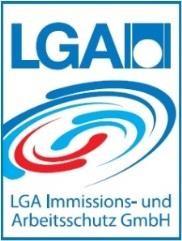 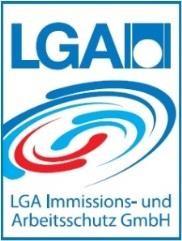 Республика Татарстан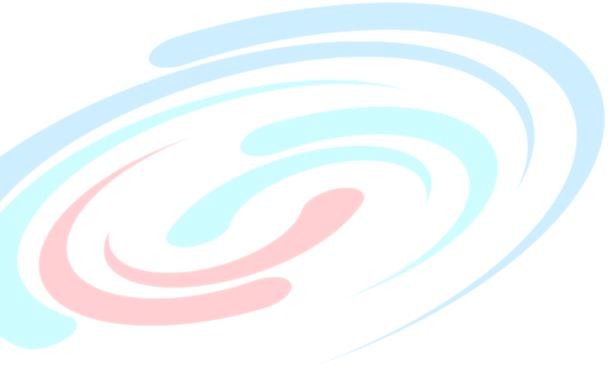 Проверка воздействийзавода по термическому обезвреживанию отходовпресс-конференция 03.06.2020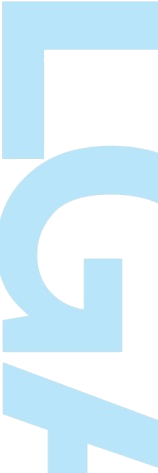 Эксперты: дипл. инж. Г. Кнерр, дипл., инж. геоэкол. Д. Кремер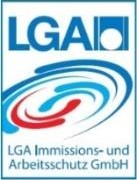 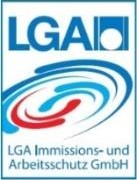 Die LGA Immissions- und Arbeitsschutz GmbHПроект завода по термическому обезвреживанию отходов Результат оценкиLGA - Земельное промышленное ведомство Баварии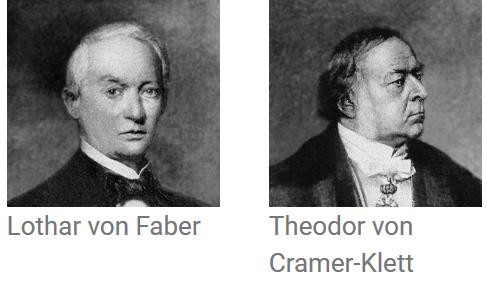 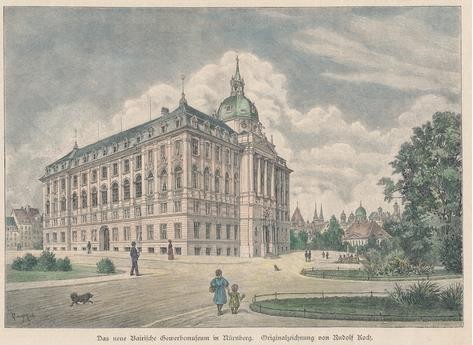 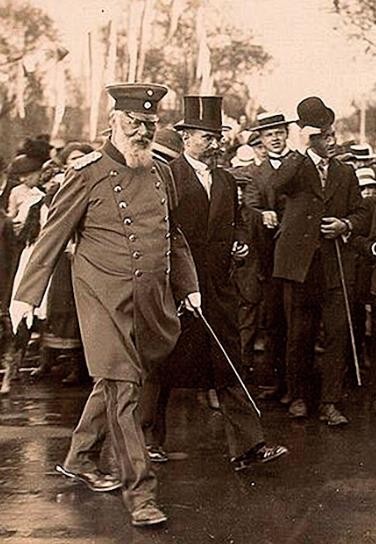 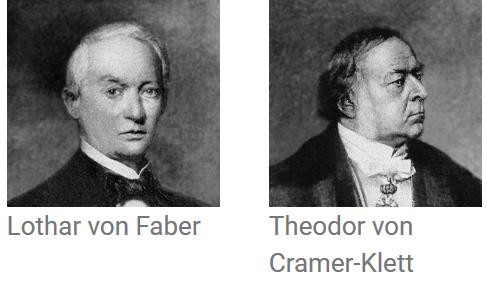 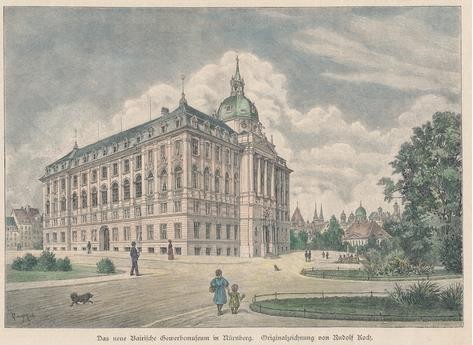 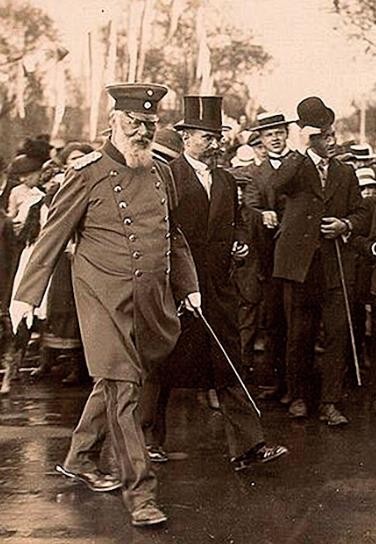 Безопасность и качество на службе экономикиОсновано 28 апреля 1869 г.Строительство музея бизнеса1892-1897Публично-правовая корпорация с 1916 года благодаря королю Людвигу III: Делегирование общественных задачРаботает в области технической защиты окружающей среды с 1975 года.Назначен в исполнительных уведомлениях Министерством окружающей среды Баварии в 1991 и 1998 годах в качестве обязательного оценщика в процедурах утвержденияПервая аккредитация в области контроля выбросов в 1997 году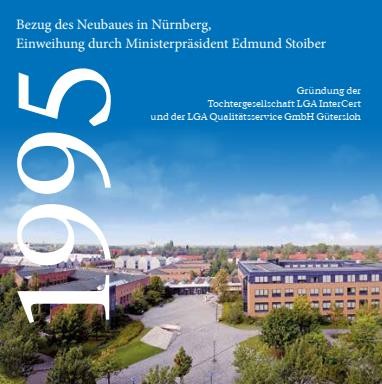 Переезд с площадки музея бизнесав новое здание на Тиллиштрассе 1995Выделение из сферызащиты окружающей среды:2001 LGA Институт экологической геологии и Altlasten GmbH 2002 LGA Immissions- und Arbeitsschutz GmbH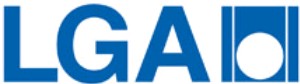 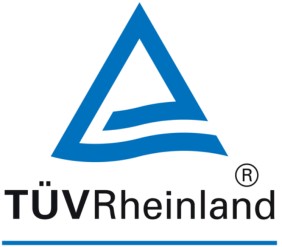 Статистика испытаний, инновационное консультирование, ведомство тестирования материаловПрочие участники:                                                LGA Beteiligungs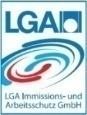  GmbH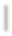 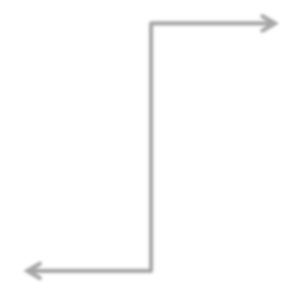 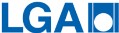 Bautechnik GmbHLGA Immissions- und Arbeitsschutz GmbH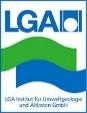 LGA Institut für Altlastenund  Umweltgeologie GmbHTrainConsult GmbH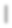 Fachschulen GmbH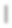 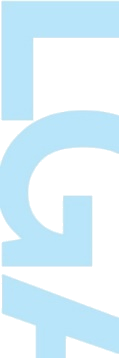 Products GmbHболее 30 лет опыта в области контроля выбросовОснована 5 марта 2002 года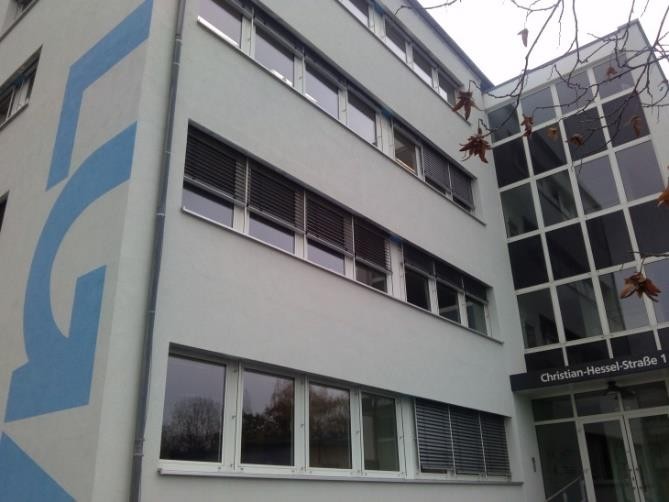 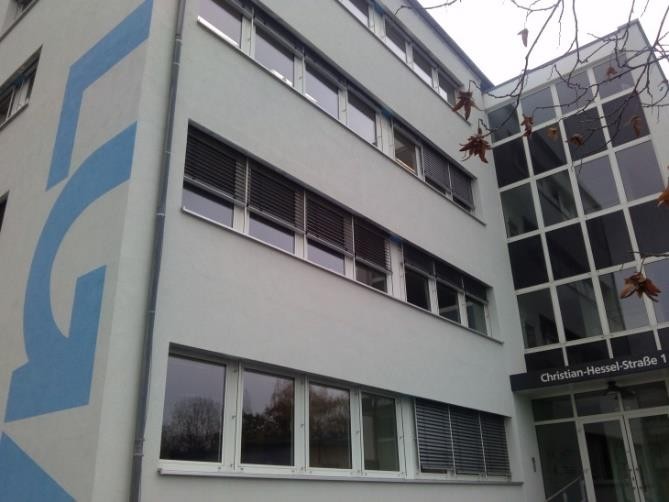 18 штатных сотрудниковГодовой объем продаж составляет около 2,3 млн. евроОбъявление в соответствии с § 29b BImSchG (институт по измерению загрязняющих воздух веществ)Аккредитованное предприятие (DAkkS-PL-17126-01)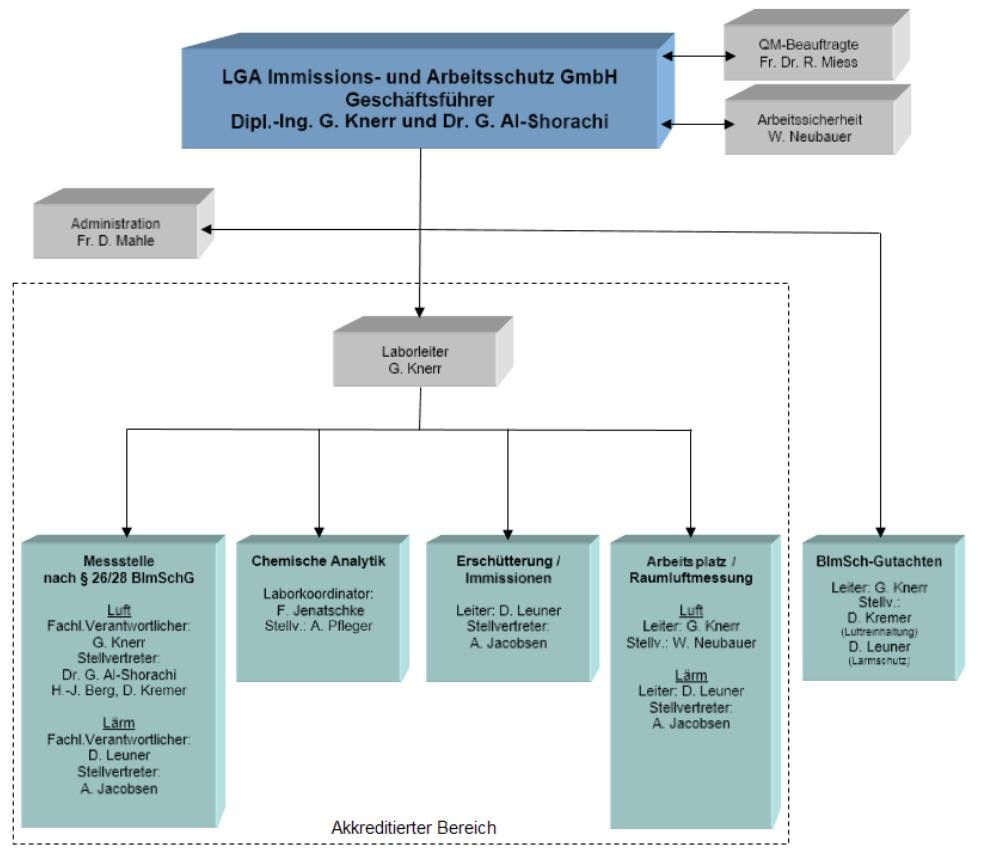 Консультации по правилам контроля за эмиссиейСоставление документов заявки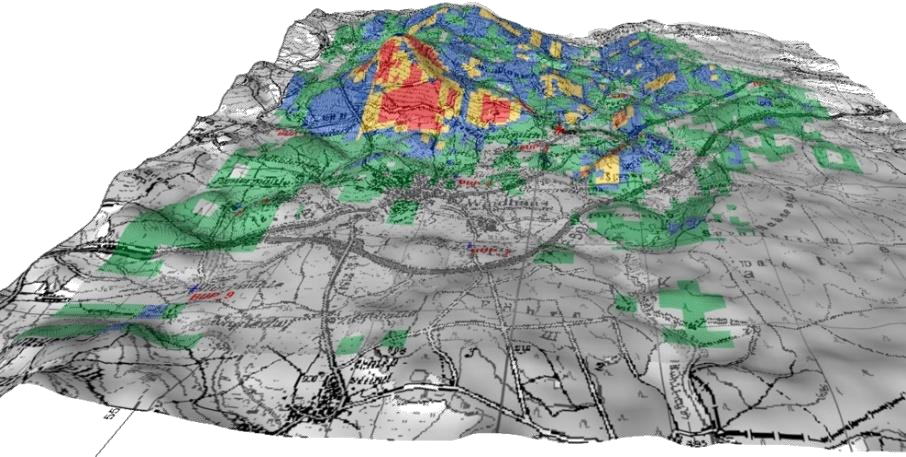 Прогнозы выбросовСоздание экспертных отчетов попроцедуре согласования:Контроль загрязнения воздуха, защита от шума, безопасность оборудования (неполадка V), использование отходов и энергииСоздание регистров шума с информационными системами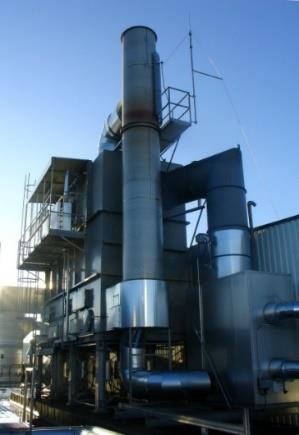 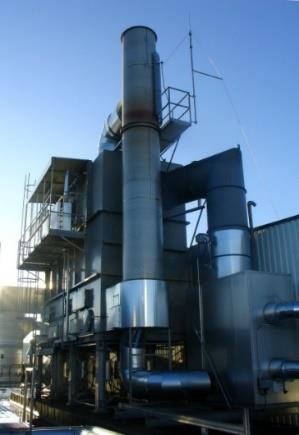 Сфера контроля за эмиссиейИзмеренияИзмерения загрязняющих веществ в соответствии с уведомлением или в соответствии с правилами контроля за эмиссиейКалибровка автоматических систем измерения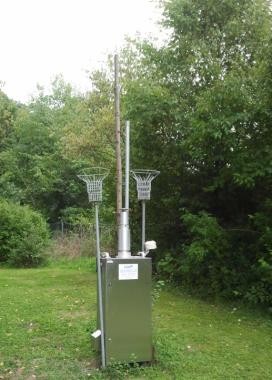 Измерения эмиссииИзмерения шумаИзмерение опасных веществ на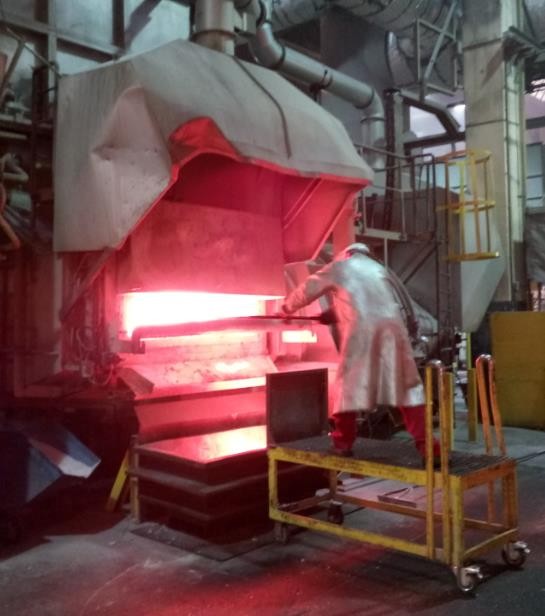 рабочем месте: аккредитирован в качестве контрольно-измерительного пункта по всем группам загрязняющих веществ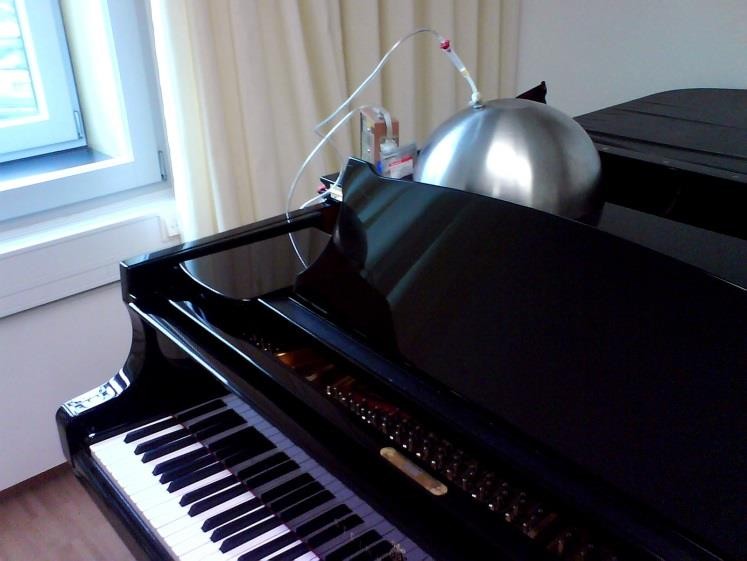 Опасные вещества во внутреннем помещении: Измерения воздуха внутри помещений, образцы материалов (например, PCP, индан, пиретроиды, PCB, асбест и т. д.)цементные заводыSolnhofenRauch SpanplattenwerkDurmin Entsorgung und Logistik GmbHeds-r gmbh // rücknahmesystemeLech-Stahlwerke GmbHTD Rohstoffhandel Ebenhausen GmbH & Co. KGRettenmeier Holzindustrie Wilburgstetten GmbHDorr-Biomassehof GmbH & Co. KGУтилизационно-строительное предприятие города БамбергAVA переработка отходов Аугсбург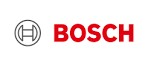 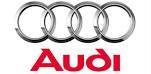 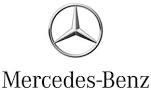 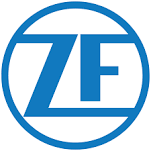 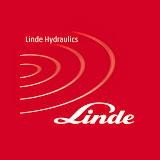 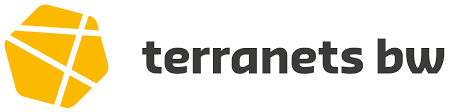 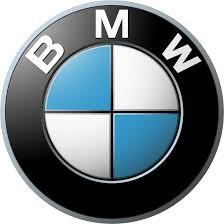 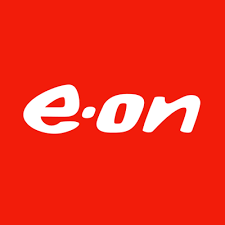 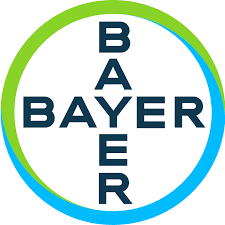 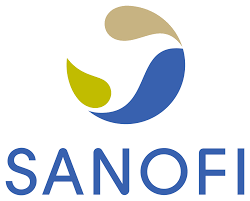 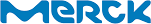 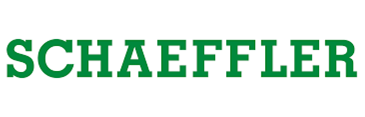 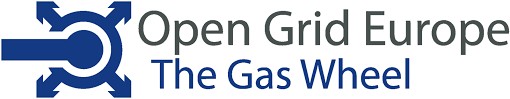 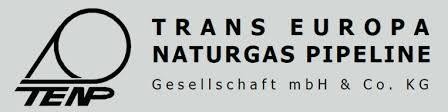 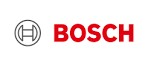 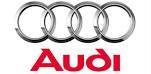 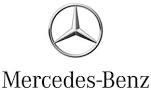 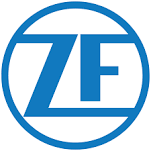 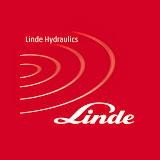 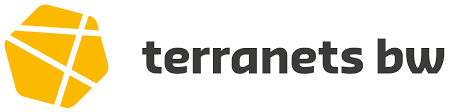 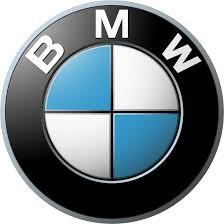 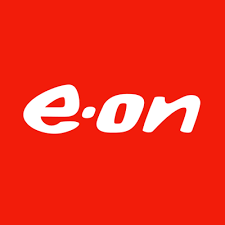 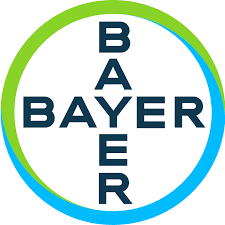 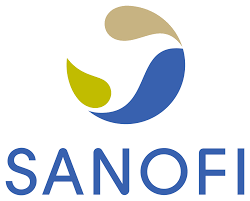 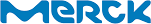 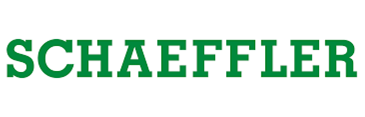 Перечень выполненных проектов II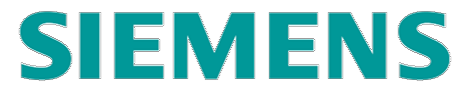 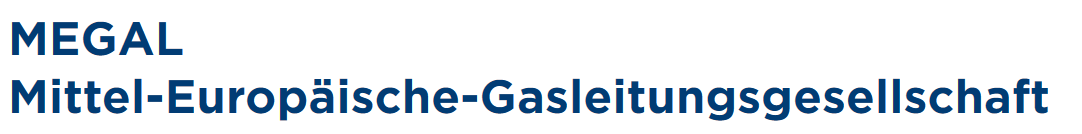 По заказу Правительства Татарстана:Независимая контрольная проверка экспертизы секции контроля загрязнения воздухаконтрольная проверка прогноза выбросов по дополнительной нагрузкеПроверка при неблагоприятных граничных условиях:В том числе исчерпанность пороговых значений, непрерывная работа, параметры моделиОсновы прогнозного расчета:Директива 2010/75 / ЕС о промышленных выбросах (комплексное предотвращение и контроль загрязнения)Техническая инструкция по контролю за воздушной средой2002VDI 3945 лист 3 (Модели с атмосферной дисперсией)VDI 3783 лист13 (Обеспечение качества в прогнозе выбросов)VDI 3783 лист20 (тест на переносимость метеорологических данных)Основание: Техническая инструкция по контролю за воздушной средой, 39 Федеральное постановление о защите от выбросов вредных веществ) , Директива 2008/50/ЕС, ВОЗМелкая пыль: PM-2,5 / PM-10Осаждение пыли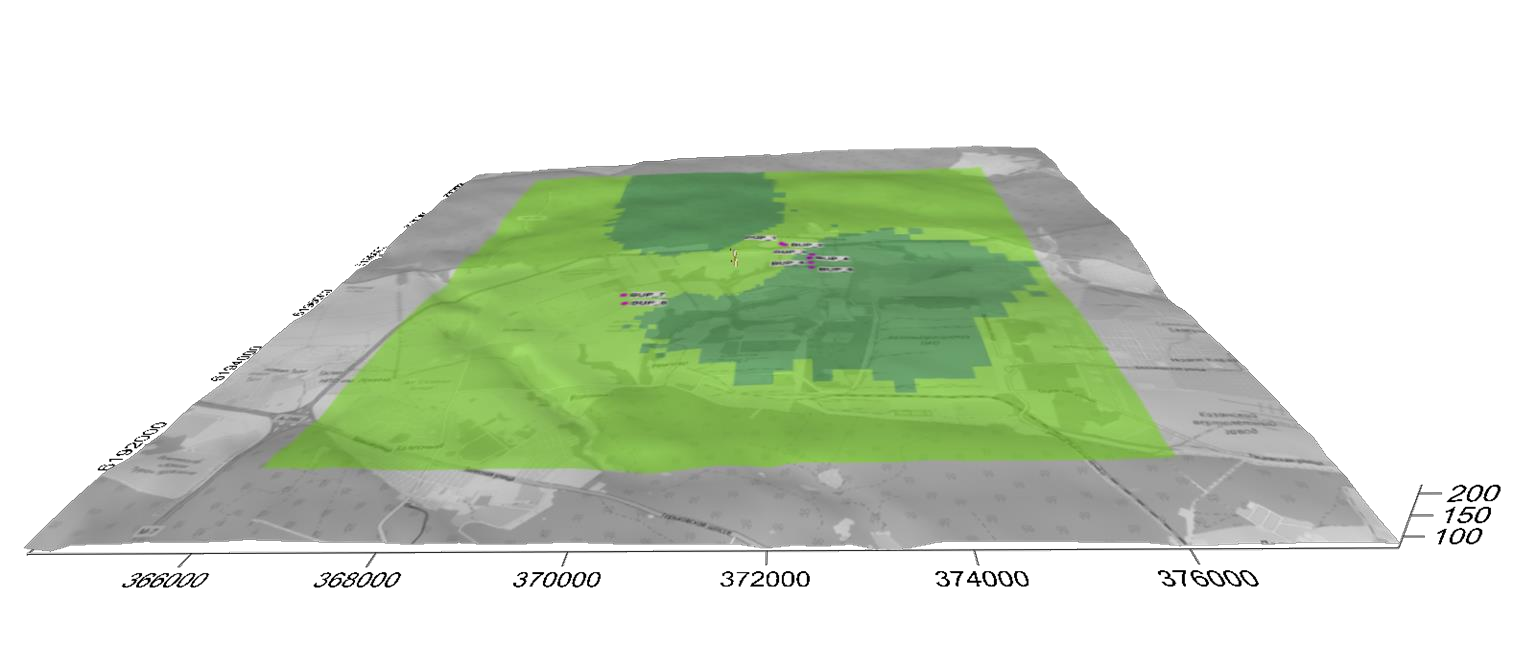 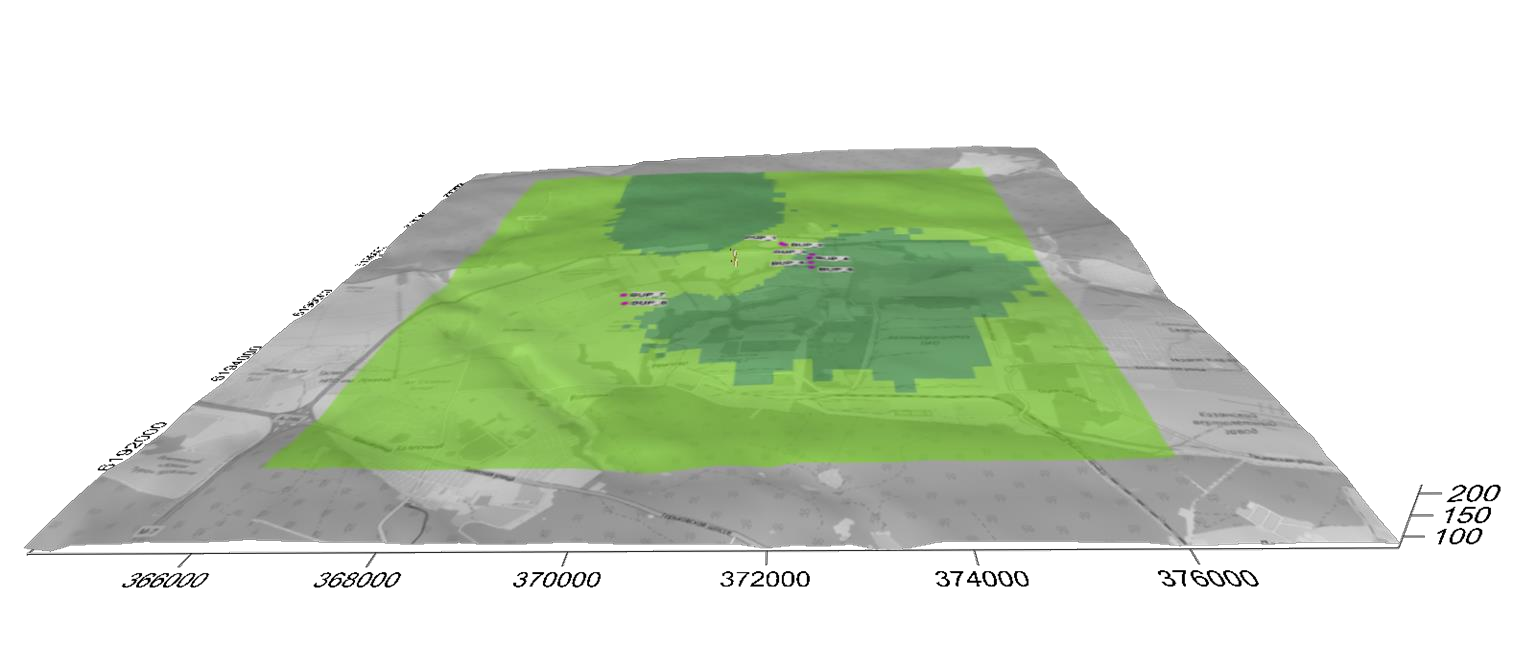 Оксиды азота: NO2  /Аммиак: NH3Фтористый водородХлористый водородТяжелые металлыДиоксин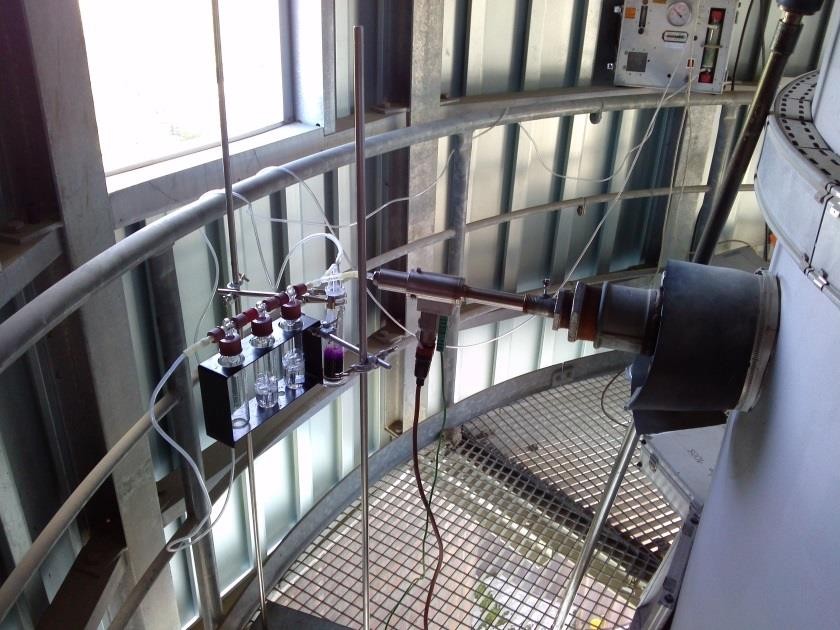 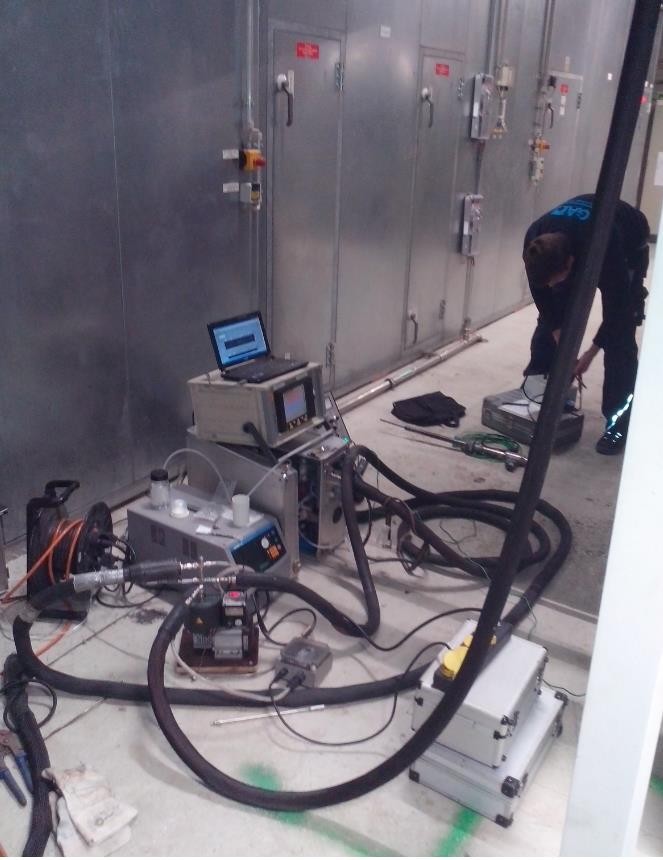 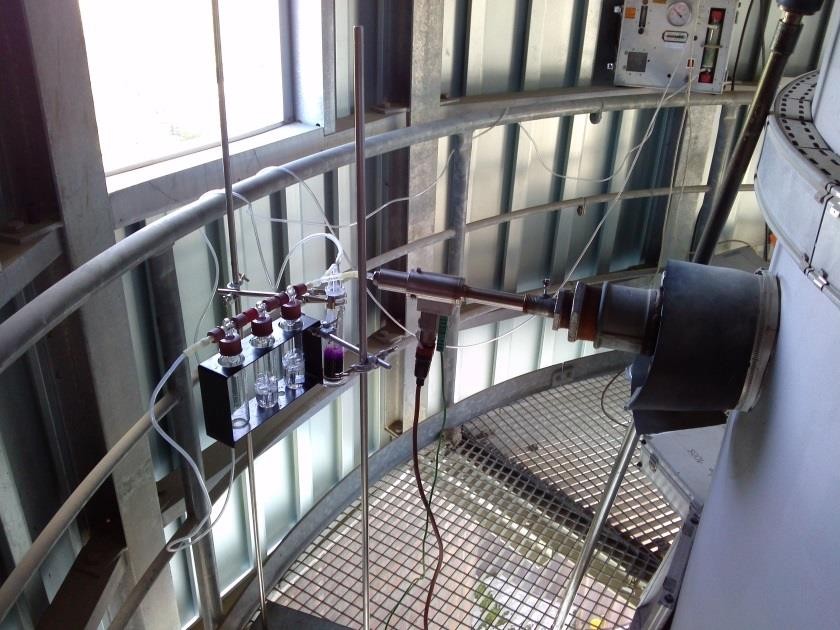 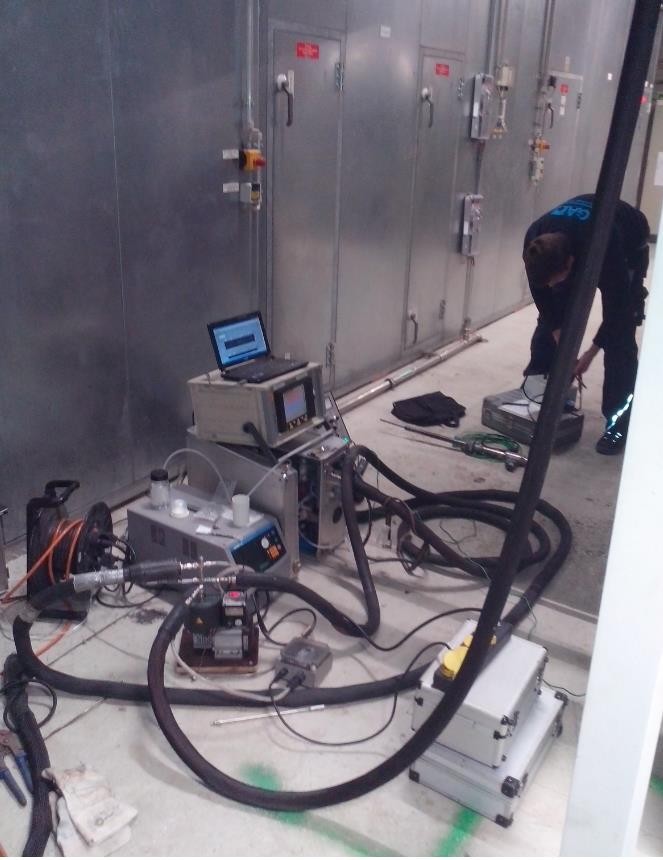 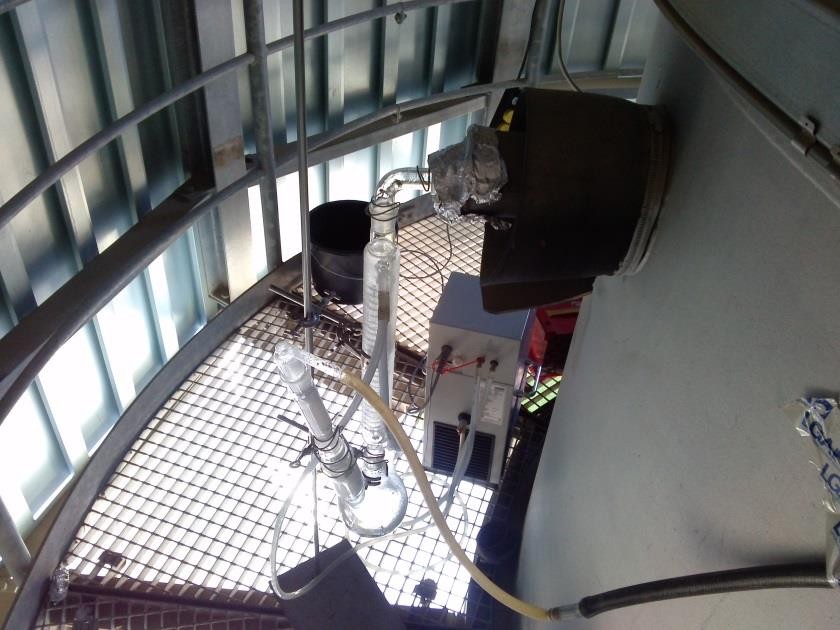 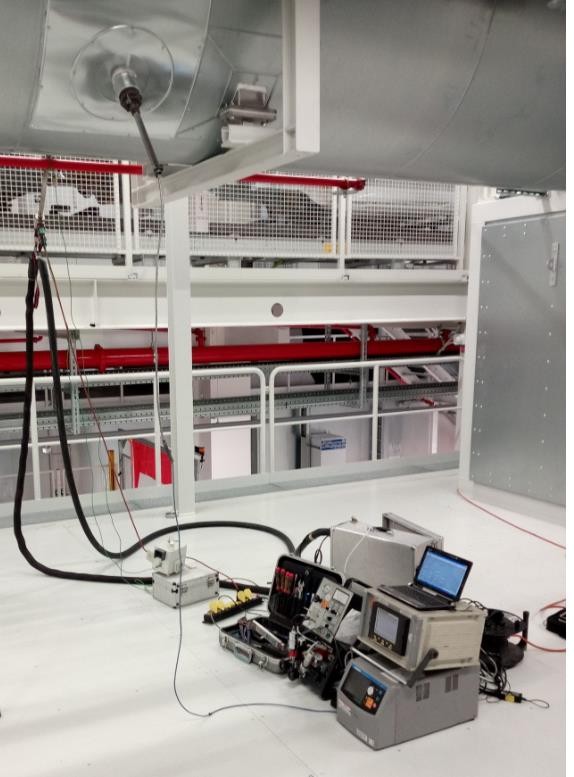 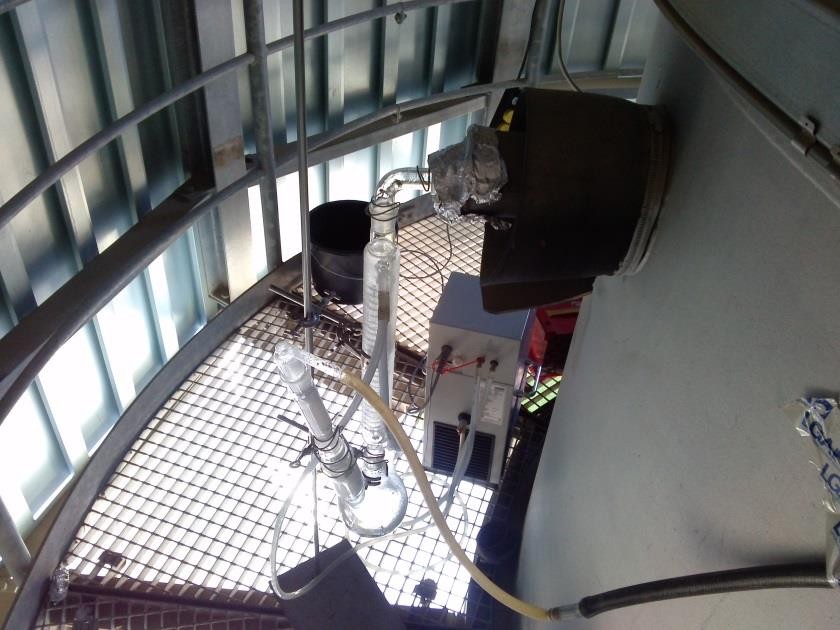 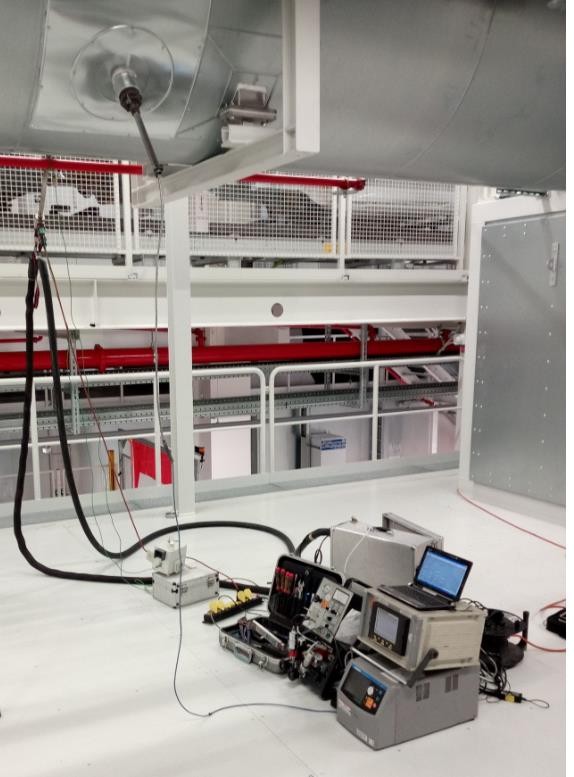 